ВОПРОСЫ ДЛЯ ПОДГОТОВКИ К ЭКЗАМЕНУ	ПО УЧЕБНОЙ ДИСЦИПЛИНЕ	     Метрология, стандартизация и сертификация	      для студентов  2 курса  Преподаватель  Иванова Л.Д.	       Раздел 1. Стандартизация Теоретические вопросы: 1.Стандартизация: цели, задачи.2.*Объекты и  средства метрологии, стандартизации и сертификации3.* Стандартизация: основные термины и определения в области стандартизации.4.Виды и категории стандартов.5. Международная и региональная стандартизация.6.Межгосударственная стандартизация в СНГ7. Государственная система стандартизации Российской федерации8. Методы стандартизации, цели и задачи.9.* Нормативные документы .Межотраслевые стандарты: ЕСКД, ЕСТД, ЕСДП, ГСИ и др.10.* Качество продукции. Основные понятия и определения.11.*Показатели качества и методы их оценки.12 Испытания и контроль продукции13.Технологическое обеспечение качества  продукции.14. Системы качества. Входной, оперативный и приемочный контроль.15. Взаимозаменяемость. Основные понятия16.* Основные понятия о размерах, предельные отклонения, допуски .17.* Оформление на чертежах и чтение условных обозначений размеров, отклонений. 18.*Определение допусков и посадок.  19.Посадки в системе отверстия.20.Посадки в системе вала.   21.Графическое изображение полей допусков.22.*Основные понятия о посадках. Виды посадок. Функциональные параметры посадок.23.*Оформление на чертежах и чтение условных обозначений посадок.24.Расчет посадок с зазором. Графическое изображение. 25.Расчет посадок с натягом. Графическое изображение. 26.Расчет посадок  переходных. Графическое изображение. 27.*Система допусков и посадок. Основные составляющие ЕСДП. Квалитеты.28.*Точность геометрической формы и расположения поверхностей. Отклонения формы цилиндрических поверхностей.29.*Классификация отклонений геометрических параметров деталей.30.*Обозначение на чертежах допусков отклонений формы и расположения поверхностей.31.*Шероховатость поверхности, параметры, обозначение на чертежах.32.*Методы и средства контроля шероховатости поверхности.33.Связь квалитетов точности с параметрами шероховатости поверхности.34. Размерные цепи, виды, расчет размерных цепей.36.*Основные эксплуатационные требования к резьбовым соединениям.37.*Резьбы общего назначения.38.Резьбы специального назначения.39.*Система допусков и посадок метрических резьб. Обозначение на чертежах.40.Контроль точности резьб.41.Зубчатые передачи. Эксплуатационные требования к зубчатым колёсам.42. Методы и средства  контроля  точности  зубчатых  передач.43.*Шпоночные соединения.Условное обозначение шпоночных соединений на чертеже.44.*Контроль щпоночных соединений.45.Шлицевые соединения, применение.46.*Прямобочные шлицевые соединения.Виды центрирования. Обозначение на чертежах.47.*Средства контроля шлицевых соединений.    Практические задания1.* Прочитать условное обозначение, определить предельные размеры и допуск: ø20Н7;  50r6;50+0,15.2.*Прочитать условное обозначение, определить тип посадки  ø50Н7/f7.3.* Прочитать условное обозначение, определить тип посадки  ø100Н7/r6.4. *Прочитать условное обозначение, определить тип посадки  ø25Н7/f7.5. *Прочитать условное обозначение  D – 8  36  40Н7/f7  7F8/f7.6. *Прочитать условное обозначение  d – 8  36  40Н12/a11  7D9/h9.7. *Прочитать условное обозначение  b– 8  36  40Н12/a11  7D9/f8.8. *Прочитать условное обозначение  b– 8  36  40Н12  7D9.9. *Прочитать условное обозначение  D – 8  36  40f7  7f7.10.* Прочитать условное обозначение  18h9  11  100 ГОСТ23360-78. 11.* Прочитать условное обозначение, определить предельные размеры и допуск: ø25Н7;  150r6;  185f7.12.* Прочитать условное обозначение М121 – 6H/6g – LH.13. *Прочитать условное обозначение М20 – 6H/6g –30.14.* Прочитать условное обозначение М201,25 – 6g –30.15.* Прочитать условные обозначения: 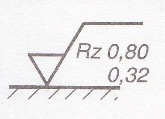 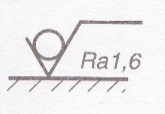 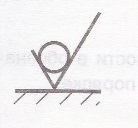 16.*Прочитать условные обозначения: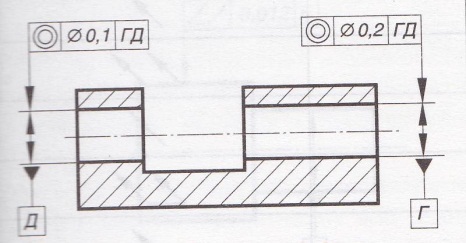 17*.Прочитать условные обозначения:: 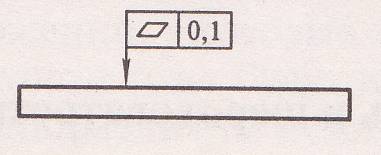 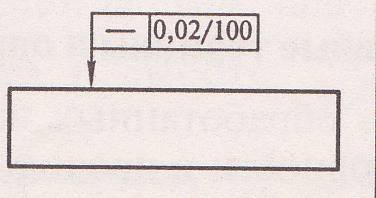 18.* Прочитать условные обозначения: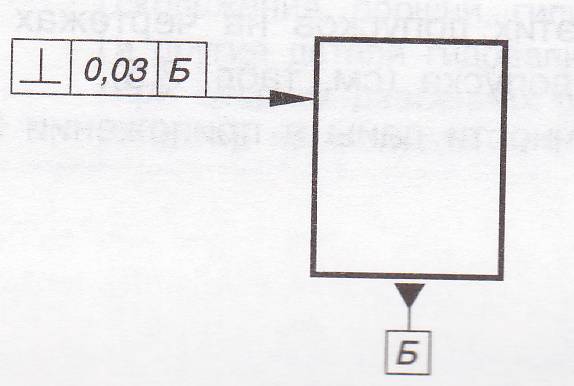 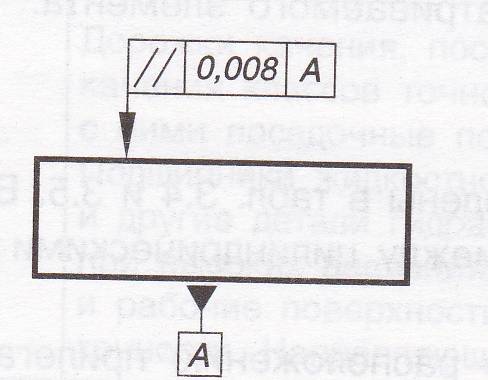 19.* Прочитать условные обозначения: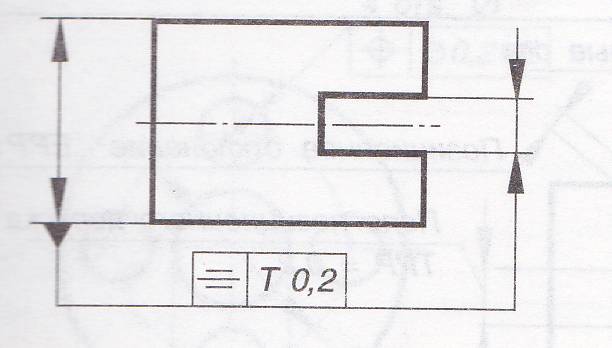 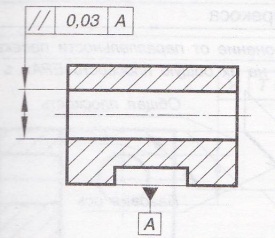 20.* Прочитать условные обозначения: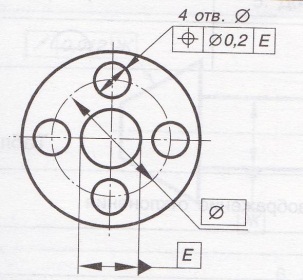 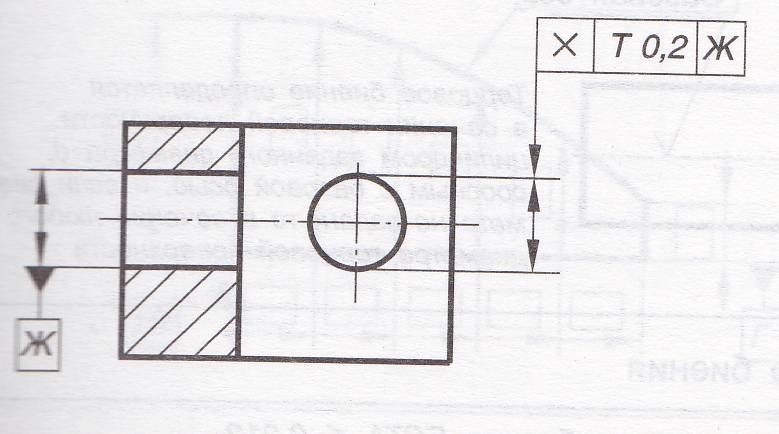                                          Раздел 2.  Метрология   48.*Метрология: цели, задачи, основные термины и определения.49.Роль метрологии в формировании качества продукции.Международная система единиц СИ.50.*ГСИ. Метрологические службы, обеспечивающие единство измерений. Поверка  и калибровка средств измерений.51.*Основы теории измерений. Измерения прямые и косвенные.52.Эталоны. Гладкие предельные калибры.Назначение и виды калибров.53.*Виды универсальных средств измерения линейных размеров.54.*Штангенинструменты, штанговые линейки, микрометрические инструменты,устройство, применение.55.*Контроль  размеров деталей с помощью штанговой линейки.      56.*Контроль линейных размеров с помощью микрометра.57.*Контроль  угловых размеров с помощью угломера.58.*Автоматизированные системы и комплексы при т/о и ремонте автомобильного транспорта.  Практические задания21.* Произвести штангенциркулем контроль линейных размеров в предложенной детали.22.* Произвести микрометром контроль линейных размеров в  предложенной детали.23. *Произвести угломером контроль угловых размеров в предложенной детали.                                               Раздел 3.  Сертификация   59.Сертификация: основные термины и определения в области сертификации.60.Организационная структура сертификации.Системы сертификации.61.Порядок и правила проведения сертификации.62.Обязательная и добровольная сертификация.63.Схемы сертификации.	        СПИСОК ЛИТЕРАТУРЫ И ИСТОЧНИКОВ	                   Основная:1.Зайцев С.А. и др. Допуски, посадки и технические измерения: учебник – М.: «Академия», 2016. - 240с. 2.Лифиц И.М. Стандартизация, метрология и сертификация в машиностроении: учебник – изд-во «Юрайт», 2015. -  412с.3.Радкевич Я.М. Стандартизация, метрология и сертификация - М.: Высшая школа, 20144.Таратина Е.П. Допуски, посадки и технические измерения: теоретические основы профессиональной деятельности: учебник– М.: «Академкнига», 2015. - 144с.5.Зайцев С.А., Толстов А.Н. и др. Метрология, стандартизация и сертификация в машиностроении: учебник – М.: «Академия», - 288с. .Д.Иванова. Методические рекомендации для проведения лабораторно-практических работ – Самара, ГБОУ СПО «ПГК», 2014. 	Дополнительная:1.Шишмарев В.Ю. Метрология,стандартизация и сертификация –М. «Академия», 2014.-319с.2.ХрусталеваЗ.А. Метрология, стандартизация и сертификация:Практикум-учебное пособие – М. «Кнорус», 2014. -176с.                  3.ГОСТ Р 1.0-2004.Стандартизация в Российской Федерации. Основные положения.4.ГОСТ Р 1.12-2004. Стандартизация в Российской Федерации. Термины и определения.5.ГОСТ 166-89 (ИСО 3599-76).Штангенциркули, Технические условия.6.ГОСТ868-82.Нутромеры индикаторные с ценой деления0,01.Технические условия.7.ГОСТ 2789-73.Шероховатость поверхности. Параметры и характеристики.8.ГОСТ24642-81.Основные нормы взаимозаменяемости. Допуски формы и расположения поверхностей. Основные термины и определения.9.ГОСТ25142-82.Шероховатость поверхности. Термины и определения.10.ГОСТ25346-89.Основные нормы взаимозаменяемости. ЕСДП. Общие положения, ряды допусков и основных отклонений.11.ГОСТ 25347-82.Основные нормы взаимозаменяемости.  ЕСДП. Поля допусков и рекомендуемые посадки.12.ГОСТ 2.307-79  ЕСКД. Нанесение размеров и предельных отклонений. 13.ГОСТ 2.309-79  ЕСКД. Обозначение шероховатости поверхности.14.ГОСТ2.308-79. ЕСКД. Указание на чертежах допусков формы и расположения поверхностей.15.ГОСТ8.417-2002.Единицы величин.16.ГОСТ 16263-70  ГСИ. Метрология, Термины и определения.17.ПР 50.2.006-98.ГСИ.Порядок проведения поверки средств измерений.18.ГОСТ15467-79.Управление качеством продукции. Основные понятия. Термины и определения.19.Закон РФ «О стандартизации»20.Закон РФ «Об обеспечении единства измерений»